ALLEGATO 4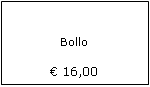 OFFERTA  ECONOMICA																					Lì ………………………………………………..				   				 	    Spett.le			    AQUAPUR MULTISERVIZI SPA                                                                                                                     Via Giuseppe Lazzareschi, n. 67	55016 PORCARI (LU)OGGETTO: Procedura negoziata ex art. 36, comma 2, lett. b) per l'affidamento della fornitura di acido paracetico al 15% - Periodo di durata del contratto di fornitura: tre anni con decorrenza dall’1.7.2018 al 30.6.2021 – Importo di gara stimato nel triennio: Euro 110.000,00 –Codice CIG  75097108BBIl sottoscritto ____________________________________________________________________________________nato a ________________________________________________________________ il _______________________residente nel Comune di	 ___________________________________________ Cap. ______________ Prov. ________Via _______________________________________ in qualità di ___________________________________________della Ditta (nome/rag. sociale) ______________________________________________________________________con sede legale in ________________________________________________ Cap. ____________ Prov. __________Via ______________________________________ C.F. ______________________ P.IVA ______________________con espresso riferimento alla Ditta che rappresenta, SI OBBLIGA ad assumere in appalto le prestazioni in oggetto e, a tale fineOFFRElo sconto percentuale del ……………% (in lettere …………………………………………………………………………………………..) sull’importo a base di gara soggetto a sconto.Data ________________________Timbro e firma del legale rappresentante______________________________________